The Release and Refreshing 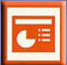 of Pentecost
Pastor Mark Schwarzbauer PhD
Family Worship Center 5/22/16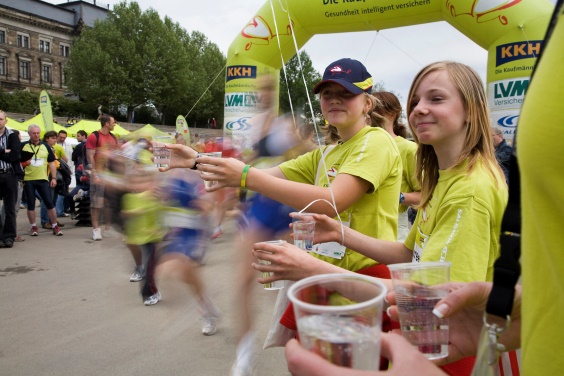 Isaiah 28:11-12 (NKJV)11 For with stammering lips and another tongueHe will speak to this people,12 To whom He said, “This is the rest with whichYou may cause the weary to rest,”And, “This is the refreshing”;Yet they would not hear.Review  Slides: Hebrews 6:1-3 and foundationsThe Lost Art of RepentanceRepentance definition – TESTIMONY FROM HARRYWhy Does God Want You to Get Baptized? Symbolize Transformation and Publicly Proclaim Personal FaithHebrews 6 and Doctrine of Baptisms PluralLast Week - Myths and Marvels of PentecostThis week we continue with the Refreshing of PentecostReview Part Two: The Baptist IN/WITH the Holy Spirit I encourage anyone with questions to view Pentecost 101 and 102 as well as last weeks' message, online at http://i-fwc.com/Media/archive.htmlThe Baptism in the Holy Spirit is in all 4 Gospels and Acts – Making it extremely important.A. Matthew  3:11 “I indeed baptize you with water unto repentance, but He who is coming after me is mightier than I, whose sandals I am not worthy to carry. He will baptize you with the Holy Spirit.”B.  Mark 1:8 “I indeed baptized you with water, but He will baptize you with the Holy Spirit.” C.  Mark 16.Jesus was the first in the New Testament to promise speaking in tongues for believers.D.  Luke 3:16 “John answered, saying to all, “I indeed baptize you with water; but One mightier than I is coming, whose sandal strap I am not worthy to loose. He will baptize you with the Holy Spirit and fire.”E.  John 1: 32 And John bore witness, saying, “I saw the Spirit descending from heaven like a dove, and He remained upon Him. 33 I did not know Him, but He who sent me to baptize with water said to me, ‘Upon whom you see the Spirit descending, and remaining on Him, this is He who baptizes with the Holy Spirit.’F.  Acts 1:5 Jesus said “for John truly baptized with water, but you shall be baptized with the Holy Spirit not many days from now.”G.  For the many fulfillments of this in Acts please see Pentecost 101 and 102.The Release of the Holy Spirit already inside of you.Fr. Dennis Bennett in his book “How to Pray for the Release of the Holy Spirit” explains how the Baptism in the Holy Spirit is a release of the Holy Spirit who already lives inside of you as a believer.You already have the Holy Spirit in you when you are born again.  Therefore, the Baptism in/with the Holy Spirit is not trying to get the Holy Spirit to come to you.  The Baptism in the Holy Spirit is releasing the Holy Spirit who is in you to flow through and from you.You are three fold in your existence; spirit soul and body (I Thess. 5:23).The Baptism in the Holy Spirit is letting the person of the Holy Spirit flow from your spirit through you.When you let the Holy Spirit into your soul (the psychological part of you) He baptizes your intellect (thoughts), your emotions (feelings), and your will (motivations and desires).When you let the Holy Spirit into your body (the physical part of you) He gives you strength and health and flows in the prayer language of tongues praying the perfect will of God and building you up.Closing: On this Pentecost Sunday, join our almost one billion Pentecostal brothers and sisters around the world in allowing the Holy Spirit to baptize you and flow through your life.Part Three: Why it is difficult for some people to releasePeople sometimes have difficulty releasing to the Holy Spirit for various reasons.I prayed many months for it.  Jack Hayford shared he wrestled with it for 3 years.Sometimes it is fear that causes us to hold back.Sometimes it is concern over losing control.Sometimes it is a misunderstanding of how the release comes.Let’s help overcome these barriers.  The barrier of fear that I may be opening myself up to the devil!I had a pastor I respected instill that fear in me with negative and weird stories.Then I read the Scriptures… Luke 11:9-13 9 “So I say to you, ask, and it will be given to you; seek, and you will find; knock, and it will be opened to you. 10 For everyone who asks receives, and he who seeks finds, and to him who knocks it will be opened. 11 If a son asks for bread from any father among you, will he give him a stone? Or if he asks for a fish, will he give him a serpent instead of a fish? 12 Or if he asks for an egg, will he offer him a scorpion? 13 If you then, being evil, know how to give good gifts to your children, how much more will your heavenly Father give the Holy Spirit to those who ask Him!”Father will not only protect you, He assures you based on His goodness and calls you to come and ask.The barrier of concern over losing control.In America we are very self-conscious and highly resistant to letting go.  Those who come from a chaotic background tend to be controlling to keep peace.The Spirit is not going to control you.  He will not override your free will.Praying in tongues does not leave a person out of control.I Cor. 14:32 tells us the “spirits of the prophets are subject to the prophets.”  I Cor. 14:15 tells us it is a matter of the “will” or choice. You control when and where you release the Spirit.  The barrier of misunderstanding.Sometimes we misunderstand and think that God will make us speak; you need to do the speaking.  God will not manipulate you or control you.Reflecting on why it took 3 years for the release of the Holy Spirit in his life, Jack Hayford in The Beauty of Spiritual Language says “I said nothing, because I supposed that speaking in tongues was, well, more a linguistic seizure of some kind, rather than a voluntary point of participation with the Holy Spirit giving utterance. “ page 43Robert Morris corrects the “Myth – It’s just going to jump out of you one day.”  No it doesn’t, example of walking past offering plate and a dollar jumps out of your wallet – wow I have the gift of giving!  Doesn’t happen without you.  You have to take action and participate.Closing: The baptism in the Holy Spirit is in all four Gospels and Jesus Himself introduced speaking in other tongues.   It was also promised in the Old Testament in Isaiah 28:11-12.  Isaiah 28:11-1211 For with stammering lips and another tongue
He will speak to this people,
12 To whom He said, “This is the rest with which
You may cause the weary to rest,”
And, “This is the refreshing”;
Yet they would not hear.This is the refreshing of God!  Please don’t miss it.PIC- refreshing during your raceDiscussion Items and Questions for Home and Small Group1.  Was there something that made you hold back when it came to prayer for the Baptism in the Holy Spirit? 2.  In your own words, explain why someone doesn’t need to fear losing control.3.  In Part Three: Item IV – What is the common misunderstanding that people have?4.  Isaiah 28:11-12 calls the Baptism in the Holy Spirit with speaking in tongues “the refreshing”.  How do you think it refreshes you?  5.  Why do you think some people reject it and “would not hear”?6.  If you are Baptized in the Holy Spirit take time to exercise you prayer and worship language.  If you are not yet Baptized in the Holy Spirit please pray for the release and yield yourself to Him.  